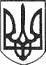 РЕШЕТИЛІВСЬКА МІСЬКА РАДАПОЛТАВСЬКОЇ ОБЛАСТІРОЗПОРЯДЖЕННЯ19 вересня 2022 року                                                                                          № 157Про розподіл функціональних обов’язків між міським головою, секретарем міської ради, першим заступником міського голови, заступниками міського голови з питань діяльності виконавчих органів ради, керуючим справами виконавчого комітетуКеруючись п.20 частини четвертої ст. 42  Закону України „Про місцеве самоврядування в Україні”,ЗОБОВ’ЯЗУЮ: 1. Затвердити розподіл функціональних обов’язків між міським головою, секретарем міської ради, першим заступником міського голови, заступниками міського голови з питань діяльності виконавчих органів ради, керуючим справами виконавчого комітету (додається).2. Затвердити розподіл виконання функціональних обов’язків між секретарем міської ради, першим заступником міського голови, заступниками міського голови з питань діяльності виконавчих органів ради,  керуючим справами виконавчого комітету міської ради, у разі їх відсутності (додається).3. Визнати таким, що втратило чинність розпорядження міського голови від 19.04.2021 № 111 „Про розподіл функціональних обов’язків між міським головою, секретарем міської ради, першим заступником міського голови, заступниками міського голови з питань діяльності виконавчих органів ради, керуючим справами виконавчого комітету”.4. Контроль за виконанням розпорядження залишаю за собою.Міський голова								О.А. Дядюнова								ЗАТВЕРДЖЕНО								 Розпорядження міського голови                                                                                                                                                                                   19 вересня 2022 року № 157РОЗПОДІЛфункціональних обов’язків між міським головою, секретарем міської ради, першим заступником міського голови, заступниками міського голови з питань діяльності виконавчих органів ради, керуючим справами виконавчого комітетуМіський голова  	1. Організовує    роботу    міської    ради, її   виконавчого  комітету згідно Закону України „Про місцеве самоврядування в Україні”.	2. Забезпечує здійснення, у межах наданих Законом, повноважень органів виконавчої влади на території громади, додержання Конституції та законів України, виконання законодавчих актів Верховної Ради України, Президента України та  органів виконавчої влади області та району.	3. Спрямовує і координує діяльність секретаря міської ради, заступників міського голови, керуючого справами виконавчого комітету, керівників відділів, виконавчих органів, комунальних підприємств (установ, організацій), підпорядкованих міській раді.	4. Вносить на розгляд ради пропозиції щодо кандидатур на посади секретаря ради,  заступників міського голови, керуючого справами виконавчого комітету, старост  та пропозиції щодо кількісного і персонального складу виконавчого комітету міської ради.	5. Вносить на розгляд ради пропозиції щодо структури виконавчих органів Решетилівської міської ради, загальної чисельності апарату ради та її виконавчих органів.	6. Підписує рішення ради та її виконавчого комітету.	7. Укладає та розриває контракти з керівниками підприємств, установ та  організацій, що належать до комунальної власності громади.	8. Призначає на посади та звільняє з посади працівників апарату міської ради та її виконавчого комітету, підприємств, установ та організацій комунальної форми власності.	9. Видає розпорядження у межах своїх повноважень.	10. Розглядає звернення громадян, проводить особистий прийом громадян.	11. Скликає загальні збори громадян за місцем проживання та при потребі громадські слухання.	12. Сприяє здійсненню контролю за дотриманням підприємствами, установами та організаціями, незалежно від форм власності та підпорядкування, зобов’язань щодо платежів до державного, місцевого бюджетів та позабюджетних фондів.		13. Є розпорядником бюджетних коштів, забезпечує використання їх за призначенням,  визначеним радою.	14. Забезпечує режимно-секретну роботу виконавчого комітету міської ради.	15. Представляє територіальну громаду, раду, її виконавчий комітет у відносинах з державними органами, іншими органами місцевого самоврядування, об’єднаннями громадян, підприємствами, установами та організаціями незалежно від форм власності, громадянами, а також у міжнародних відносинах відповідно до законодавства.	16. Укладає від імені територіальної громади, ради та її виконавчого комітету договори відповідно до законодавства.	17. Бере участь у здійсненні державної регуляторної політики у сфері господарської діяльності в межах та у спосіб, встановлені Законом України „Про засади державної регуляторної політики у сфері господарської діяльності”.	18. Забезпечує  на  території  громади    додержання законодавства щодо охорони громадського порядку, здійснює загальне керівництво мобілізаційною підготовкою та цивільною обороною.	19. Вирішує питання правового, інформаційного, організаційного та кадрового забезпечення діяльності ради та її виконавчого комітету.	20. Вносить пропозиції про нагородження жителів громади державними нагородами, відзнаками, почесними званнями.	21. Забезпечує   дотримання    вимог  чинного   законодавства    у    сфері публічних закупівель.	22. Вирішує інші питання, покладені законодавством України, несе персональну відповідальність за здійснення наданих повноважень  Законом України ,,Про місцеве самоврядування в Україні”.	23. Міський голова безпосередньо координує роботу:- фінансового управління;- відділу бухгалтерського обліку, звітності та адміністративно-господарського забезпечення;- відділу з юридичних питань та управління комунальним майном.          24. Міський голова очолює:- комісію з питань техногенно-екологічної безпеки та надзвичайних ситуацій. Секретар міської ради 	1. Забезпечує контроль за виконанням законів України, постанов Верховної Ради України, актів Президента України та Кабінету Міністрів України, розпоряджень голови Полтавської облдержадміністрації, рішень Полтавської обласної ради, Решетилівської міської ради та її виконавчого комітету, розпоряджень і доручень Решетилівського міського голови.	2. Організовує підготовку сесій міської ради, питань, що виносяться на розгляд ради.	3. Координує діяльність постійних комісій ради, сприяє організації виконання їх рекомендацій.	4. Надає   депутатам   допомогу у здійсненні ними своїх повноважень, забезпечує їх необхідною інформацією.	5. Сприяє   депутатам   в  організації прийому громадян, проведенні звітів перед виборцями, сприяє виконанню заходів з реалізації пропозицій виборців, висловлених під час звітів, а також пропозицій і зауважень, внесених депутатами на сесіях міської ради.	6. Забезпечує реєстрацію запитів та звернень депутатів, контролює виконання рішень ради .	7. Забезпечує гласність в роботі міської ради та її органів, організовує вивчення громадської думки.	8. Забезпечує перспективне, поточне та оперативне планування роботи міської ради. Вносить на затвердження сесії план роботи ради та здійснює контроль за його виконанням.	  9. Організовує підготовку та забезпечує документальне оформлення сесій міської ради.	  	10. Забезпечує зберігання офіційних документів ради.	11. Забезпечує офіційне оприлюднення рішень ради, у тому числі тих, які є регуляторними актами, доводить рішення ради до населення та виконавців, а  рекомендації постійних комісій - до відповідних установ.	12. Організовує відповідно законодавства здійснення заходів, пов’язаних з підготовкою і проведенням референдумів та виборів, громадських слухань.	13. Сприяє роботі міської виборчої комісії та іншим виборчим процесам.	14. Організовує і  координує прийом груп і делегацій, роботу з питань співпраці з містами, громадами інших регіонів.	15. Проводить прийом громадян, забезпечує розгляд їх звернень.	16. У  випадку  передбаченому  частиною   другою  ст. 42 Закону України  „Про місцеве самоврядування в Україні” виконує  повноваження міського голови.		17.  Координує діяльність:	- відділу організаційно-інформаційної роботи, документообігу та управління персоналом ( стосовно організацій та проведення пленарних засідань міської ради);	18. Очолює атестаційну комісію.	19. Виконує усні та письмові доручення міського голови.       Перший заступник міського голови 	1. Забезпечує контроль за виконанням законів України, постанов Верховної Ради України, актів Президента України та Кабінету Міністрів України, розпоряджень голови Полтавської облдержадміністрації, рішень Полтавської обласної ради, Решетилівської міської ради та її виконавчого комітету, розпоряджень і доручень Решетилівського міського голови.	2. Сприяє створенню умов для розвитку особистості і творчої самореалізації кожного громадянина через систему багатопрофільної, різнорівневої дошкільної, загальної середньої та позашкільної освіти, забезпечення доступності, безоплатності та обов’язковості освіти для всіх, хто її потребує, формування якісного інформаційно-освітнього простору, забезпечення в межах визначених законодавством  прав членів громади в сфері освіти для задоволення потреб та інтересів Решетилівської міської  територіальної громади.  	3. Організовує роботу щодо здійснення державної політики в галузі освіти, культури, соціального захисту, охорони здоров’я, фізичної культури, спорту, туризму.	4. Координує роботу щодо розробки проєктів програм з питань розвитку освіти, культури, соціального захисту, охорони здоров'я,  туризму, фізичної культури, спорту.	5. Сприяє реалізації проведення соціально-профілактичної роботи, спрямованої на запобігання потраплянню в складні життєві обставини осіб/сімей, які належать до вразливих груп населення та надання особам/сім’ям комплексу соціальних послуг, яких вони потребують, відповідно до переліку послуг, затвердженого Міністерством соціальної політики України, з метою мінімізації або подолання таких обставин.	6. Координує  організацію роботи по  запобіганню бездоглядності дітей та їх соціального захисту.	7. Координує організацію  відзначення   в  громаді   державних    свят,   знаменних  дат, пам’ятних подій та інших культурно-масових заходів.	  8. Контролює забезпечення  здійснення,   передбачених   законодавством   заходів  щодо надання пільг, поліпшення житлових і матеріально-побутових умов осіб з інвалідністю, ветеранів війни та праці, інших пільгових категорій населення.	9. Вирішує питання організації надання одноразових грошових виплат за кошти міського бюджету для осіб, які потрапили у складні життєві обставини;	10. Забезпечує реалізацію державних гарантій у сфері праці в т.ч. оплати праці. Координує роботу щодо виконання перспективних і поточних проблем зайнятості населення та заходів щодо соціальної захищеності різних груп населення від безробіття, проведення оплачуваних громадських робіт. Здійснює в установленому порядку контроль за соціальним захистом працюючих осіб, в т.ч. зайнятих на роботах з шкідливими умовами праці на підприємствах, організаціях, установах  та закладах усіх форм власності, якістю проведення атестації робочих місць та додержання законодавства про охорону праці.	11. Сприяє визначенню для підприємств, установ та організацій, незалежно від форм власності, квоти робочих місць для працевлаштування осіб з інвалідністю та інших категорій громадян, що потребують соціального захисту.	12. Організовує роботу щодо написання проєктів по залученню інвестицій на розвиток територіальної громади.	13. Сприяє розвитку  малого  бізнесу,  надання  допомоги  підприємцям,    які займаються розробкою та впровадженням інноваційно - інвестиційних проєктів.	14. Координує розробку плану соціально-економічного розвитку Решетилівської міської територіальної громади.	15. Проводить прийом громадян, забезпечує розгляд їх звернень. 	16. Координує діяльність:	- КНП,,Центр первинної медико-санітарної допомоги Решетилівської міської ради Полтавської області”;	- КНП ,,Решетилівська центральна лікарня Решетилівської міської ради Полтавської області”;	- КУ,,Центр надання соціальних послуг Решетилівської міської ради”;	- КУ редакції радіо „Релайф” Решетилівської міської ради;	- ЦКД „Оберіг”;	- дитячої школи мистецтв Решетилівської міської ради;	-  Решетилівської центральної міської бібліотеки імені О.М. Дмитренка;	- закладів загальної середньої освіти;	- закладів дошкільної освіти;	- закладів позашкільної освіти;	- Решетилівського міського будинку культури, клубних  закладів;	- краєзнавчого музею Решетилівської міської ради.	-Відділів виконавчого комітету міської ради/виконавчих органів міської ради:	- відділу освіти;	- відділу культури, молоді, спорту та туризму;	-  відділу сім’ї, соціального захисту та охорони здоров’я;	- служби у справах дітей;	- відділу економічного розвитку, торгівлі та залучення інвестицій.		17. Очолює:	- комісію з питань надання субвенції з державного бюджету місцевим бюджетам на придбання, ремонт житла та житлових приміщень дітям - сиротам, ДПБП та особам з їх числа;	- комісію щодо визначення суми виплат грошової допомоги на лікування жителям громади, які опинилися у складних життєвих обставинах;	-  опікунську раду при виконавчому комітеті міської ради.	18. Забезпечує співпрацю з:		- відділом соціального захисту населення Полтавської РДА;	- головним управлінням пенсійного фонду України в Полтавській області;	- районною філією Полтавського обласного центру зайнятості;	- підприємствами охорони здоров'я;	- Великобагачанським відділенням управління виконавчої дирекції фонду соціального страхування України у Полтавській області.	19. Виконує усні та письмові доручення міського голови.Заступник міського голови  з питань діяльності виконавчих органів ради (Невмержицький Ю.М.)	1. Забезпечує контроль за виконанням законів України, постанов Верховної Ради України, актів Президента України та Кабінету Міністрів України, розпоряджень голови Полтавської облдержадміністрації, рішень Полтавської обласної ради, Решетилівської міської ради та її виконавчого комітету, розпоряджень і доручень Решетилівського міського голови.	2. Забезпечує реалізацію державної політики у галузях промисловості, житлово-комунального господарства, транспортного господарства та будівництва. Координує діяльність комунальних підприємств відповідної галузі.	3. Здійснює   відповідно   до    законодавства  контроль  за  організацією та якістю обслуговування населення підприємствами житлово-комунального господарства, за технічним станом, утриманням житла, водопровідних та каналізаційних систем.		4. Сприяє у порядку, встановленому законодавством, залученню інвесторів до участі у розвитку житлово-комунального господарства, благоустрою громади, транспортного обслуговування жителів, ремонту доріг.	5. Контролює організацію розробки генеральних планів забудови населених пунктів, іншої містобудівної документації.	6. Забезпечує роботу, пов’язану з прийняттям в експлуатацію закінчених  об’єктів будівництва та реконструкції, у порядку встановленому законодавством.	7. Координує забезпечення населення пасажирським перевезенням та надання послуг зв’язку. 	8. Є керівником органу приватизації виконкому міської ради.	9. Надає пропозиції щодо   розробки    проєктів   програм      соціально  -  економічного розвитку міста, підтримки підприємництва, житлово-комунального господарства та інше. 	10. Забезпечує  організацію робіт щодо благоустрою, озеленення, охорони зелених насаджень, санітарного стану населених пунктів громади.	11. Відповідає     за      функціонування     системи    водопостачання, водовідведення та освітлення населених пунктів.	12. Організовує роботу щодо обліку, розподілу та приватизації житла, ведення квартирного обліку.	13. Проводить прийом громадян, забезпечує розгляд їх звернень.          14. Координує діяльність:	- відділу   архітектури та  містобудування;	- відділу житлово-комунального господарства, транспорту, зв’язку та з питань охорони праці;	- інспекції з благоустрою;	- Решетилівського КП „Водоканал”;	- КУ „Місцева пожежна охорона Решетилівської міської ради Полтавської області”;	- ПП Решетилівський „Житлосервіс”;	- КП ,,Бюро технічної інвентаризації Решетилівської міської ради Полтавської області”;	- КП „Ефект” Решетилівської міської ради Полтавської області;	- КП ,,Покровський комунгосп” Решетилівської міської ради Полтавської області.          15. Очолює:	- комісію   по оприбуткуванню    та    списанню    основних засобів, запасів в установах;	- комісію  щодо  визначення  суми   виплати  матеріально-грошової  допомоги громадянам, постраждалим внаслідок надзвичайних ситуацій, техногенного, природного, соціального характеру;	- громадську комісію з житлових питань;	- комісію  з  підтвердження  факту  виконання  робіт  на   об’єктах будівництва.	16. Координує взаємодію з:	- будівельними організаціями;	- підприємствами  надавачами   послуг    населенню   з   газо- та енергопостачання.	17. Виконує усні та письмові доручення міського голови.             Заступник міського голови  з питань діяльності виконавчих органів ради (Колесніченко А.В.)	1.Забезпечує контроль за виконанням законів України, постанов Верховної Ради України, актів Президента України та Кабінету Міністрів України, розпоряджень голови Полтавської облдержадміністрації, рішень Полтавської обласної ради, Решетилівської міської ради та її виконавчого комітету, розпоряджень і доручень Решетилівського міського голови.	2. Забезпечує контроль за реалізацією державної політики в галузі регулювання земельних відносин, використання і охорони земель.	3. Організовує роботу щодо виконання державної  політики щодо розвитку сільського господарства.	4. Забезпечує розроблення екологічних програм. Вживає  заходів з відшкодування збитків, завданих порушенням законодавства про охорону навколишнього середовища підприємствами, установами та організаціями.	5. Координує  роботу  щодо  збирання,  утилізації  та  захоронення промислових, побутових та інших відходів. 		6. Бере участь у проведенні аукціонів щодо продажу права оренди земельних ділянок комунальної власності.			7. Забезпечує ефективне управління землями комунальної власності територіальної громади;		8. Здійснює контроль за раціональним використанням природних ресурсів та охороною навколишнього природного середовища на землях комунальної власності;		9. Координує здійснення землеустрою та контроль за виконанням і охороною земель комунальної власності;		10. Здійснює контроль за дотриманням земельного законодавства, використанням земель місцевого значення;		11. Забезпечує систематизацію та наповнення інформації щодо використання земельних ділянок комунальної власності;		12. Проводить контроль за повнотою надходження коштів від землекористувачів до міського бюджету;	13.	Здійснює контроль за утриманням території, озелененням, охороною зелених насаджень, водних об'єктів.	14. Організовує   підготовку    характеристик      на      жителів      міської територіальної громади.	15. Здійснює контроль за реєстрацією права власності на нерухоме майно.	16. Проводить прийом громадян, забезпечує розгляд їх звернень.	17. Координує діяльність:	- відділу  земельних  ресурсів  та  охорони  навколишнього  середовища;	- відділу „Центр надання адміністративних послуг”;	- КП ,, Землемір” Решетилівської міської ради Полтавської області”.	18. Очолює:	- адміністративну комісію;	- комісію по обстеженню зелених насаджень;	- тимчасову комісію по розгляду земельних спорів;	- конкурсну комісію із заміщення вакантних посад посадових осіб місцевого самоврядування.	19. Координує взаємодію з:	- нотаріальними установами	20.  Виконує усні та письмові доручення міського голови.Керуючий справами виконавчого комітету	1. Забезпечує контроль за виконанням законів України, постанов Верховної Ради України, актів Президента України та Кабінету Міністрів України, розпоряджень голови Полтавської облдержадміністрації, рішень Полтавської обласної ради, Решетилівської міської ради та її виконавчого комітету, розпоряджень і доручень Решетилівського міського голови.	2.  Відповідає  за  організаційне, матеріально-технічне та господарське забезпечення діяльності відділів виконавчого комітету міської ради.	3. Забезпечує розробку та дотримання працівниками апарату виконкому  правил внутрішнього трудового розпорядку, регламенту роботи виконавчого комітету та інструкції з діловодства.	4. Здійснює методичне керівництво та контроль за веденням діловодства,  роботу зі зверненнями громадян, забезпечує підготовку планів роботи виконавчого комітету.	5. Забезпечує підготовку рішень на розгляд виконавчого комітету, розпоряджень міського голови та інших службових документів, візує їх.	6. Координує  забезпечення своєчасного доведення рішень виконкому та розпоряджень міського голови до виконавців та контроль їх виконання через структурні підрозділи виконавчого комітету міської ради.	7. Готує пропозиції на розгляд ради з питань структури виконавчого комітету міської ради.	8. Аналізує та контролює стан матеріально-технічного забезпечення виконавчого комітету та його структурних підрозділів. Організовує нагляд за експлуатацією та утриманням у належному стані будинків, споруд, інженерних систем, бере участь в інвентаризації товаро-матеріальних цінностей.	9. Організовує роботу пов’язану з кадровими питаннями, забезпечує виконання нормативно-правових  актів з питань роботи з кадрами, забезпечує реалізацію заходів щодо добору, підготовки та підвищення їх кваліфікації, створення кадрового резерву, навчання та стажування.	10. Забезпечує     виконання    у    виконавчому комітеті    законодавства  України  з питань державної таємниці.	 11. Організовує підготовку клопотань та забезпечує підготовку подань про нагородження та відзнаки, а також їх вручення.	12. Забезпечує гласність у роботі виконавчого комітету. 	13.Здійснює керівництво та організовує роботу щодо виконання заходів інформатизації міської ради, підключення до інформаційних мереж, оприлюднення у мережі Інтернет інформації  про діяльність ради та виконавчого комітету.	14. Організовує  співпрацю  з громадськими та релігійними організаціями, конфесіями.	15. Здійснює розробку проєктів кошторису адміністративно-господарських витрат та вносить відповідні пропозиції керівництву ради, бере участь у контролі за виконанням кошторисів адміністративно-господарських витрат.	16. Координує виконання завдань щодо територіальної оборони, вирішення питань організації цивільної оборони;		17. Сприяє організації військового обліку і підготовки громадян України до військової служби, у тому числі допризовної підготовки молоді, призовників з військово-технічних спеціальностей та військово-патріотичного виховання;		18. Координує підготовку пунктів управління  виконавчого комітету до розгортання, приведення їх в готовність для використання, забезпечення зв’язком та оргтехнікою в особливий період та підтримання їх у мирний час в готовності до використання;		19. Контролює роботу щодо запобігання проявам корупції у Решетилівській міській раді та виконавчому комітеті.		20. Проводить прийом громадян, забезпечує розгляд їх звернень.	21. Координує в межах компетенції роботу старост населених пунктів територіальної громади.	22. Координує реалізацію цифрового розвитку, цифрових трансформацій і цифровізації Решетилівської міської ради та її виконавчих органах.	23. Координує діяльність:	- відділу організаційно-інформаційної роботи, документообігу та управління персоналом;	- відділу з питань оборонної роботи, цивільного захисту та взаємодії з правоохоронними органами;	- КУ „Трудовий архів Решетилівської міської ради Полтавської області”.	24. Забезпечує співпрацю з :	- архівними установами;	- шостим відділом Решетилівського РТЦК та СП;	- судовими та правоохоронними органами;	- Решетилівським районним відділом РДА ЦС ГТУ у Полтавській області;	25. Очолює комісії:	- з питань розгляду матеріалів щодо присвоєння звання „Почесний громадянин Решетилівкої міської територіальної громади”;	- експертну комісію.	26. Виконує усні та письмові доручення міського голови.					  ЗАТВЕРДЖЕНО								Розпорядження міського голови                                                                                                                                                                                   19 вересня 2022 року № 157 Розподіл виконання функціональних обов’язків між секретарем міської ради, першим заступником міського голови, заступниками міського голови з питань діяльності виконавчих органів ради,  керуючим справами виконавчого комітету міської ради, у разі їх відсутностіПідпорядкованість відділів/управлінь/комунальних підприємств (установ) міському голові, секретарю міської ради, першому заступнику міського голови, заступниками міського голови з питань діяльності виконавчих органів ради, керуючому справами виконавчого комітетуПершого заступника міського голови   Сивинську Інну ВасилівнуЗаступник міського голови  з                  питань діяльності виконавчих органів радиНевмержицький Ю.М.Заступника міського голови  з                  питань діяльності виконавчих органів радиНевмержицького Ю.М.Заступник міського голови  з                  питань діяльності виконавчих органів радиКолесніченко А.В.Заступника міського голови  з                  питань діяльності виконавчих органів радиКолесніченка А.В.Заступник міського голови  з                  питань діяльності виконавчих органів радиНевмержицький Ю.М. Керуючого справами                                     виконавчого комітетуЛисенка М.В.Секретар міської радиМалиш Т.А.Секретаря міської радиМалиш Т.А.Керуючий справами                                     виконавчого комітетуЛисенко М.В.Міський головаДядюнова О.А.- Фінансове управління;- відділ бухгалтерського обліку, звітності та адміністративного -господарського забезпечення;- відділ з юридичних питань та управління комунальним майном.Секретар міської радиМалиш Т.А.- відділ організаційно-інформаційної роботи, документообігу та управління персоналом.Перший заступник міського головиСивинська І.В.- відділ освіти;- відділ культури, молоді, спорту та туризму;- відділ сім’ї, соціального захисту та охорони здоров’я;- служба у справах дітей;- відділ економічного розвитку, торгівлі та залучення інвестицій;- КНП,,Центр первинної медико-санітарної допомоги Решетилівської міської ради Полтавської області”;- КНП ,,Решетилівська центральна лікарня Решетилівської міської ради Полтавської області”;- КУ,,Центр надання соціальних послуг”.Заступник міського голови  з                  питань діяльності виконавчих органів радиНевмержицький Ю.М.- відділ  архітектури  та  містобудування;- відділ житлово-комунального господарства, транспорту, зв’язку та з питань охорони праці;- інспекція з благоустрою;- КП,,Водоканал”;- КП ,,Бюро технічної інвентаризації Решетилівської міської ради Полтавської області”;- КП„Ефект” Решетилівської міської ради Полтавської області”;-КП ,,Покровський комунгосп” Решетилівської міської ради Полтавської області;- ПП Решетилівський „Житлосервіс”.Заступник міського голови  з                  питань діяльності виконавчих органів радиКолесніченко А.В.-відділ  земельних  ресурсів  та охорони  навколишнього  середовища;- відділ „Центр надання адміністративних послуг”;- КП ,, Землемір” Решетилівської міської ради Полтавської області.Керуючий справами виконавчого комітетуЛисенко М.В.- відділ організаційно-інформаційної роботи, документообігу та управління персоналом;- відділ з питань оборонної роботи, цивільного захисту та взаємодії з правоохоронними органами;- КУ Трудовий архів Решетилівської міської ради Полтавської області”.